WIN week 4 Day 1 – writing and graphing equations of linesStudents will graph equations of lines.Warm up – Write the equation of a line in point slope form through (2,3) and (-4, 1). Convert you equation to slope intercept form.Convert you equation to standard form.  Graphing equations in slope intercept form.  StepsStart at the y intercept.“do” the slope - .Examples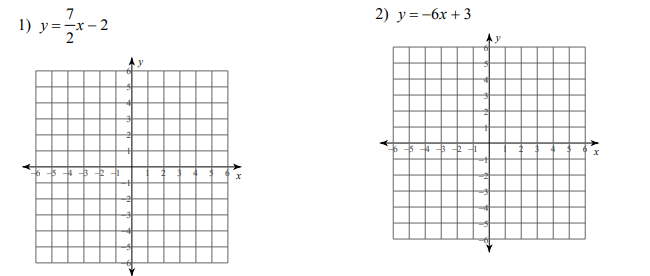 Practice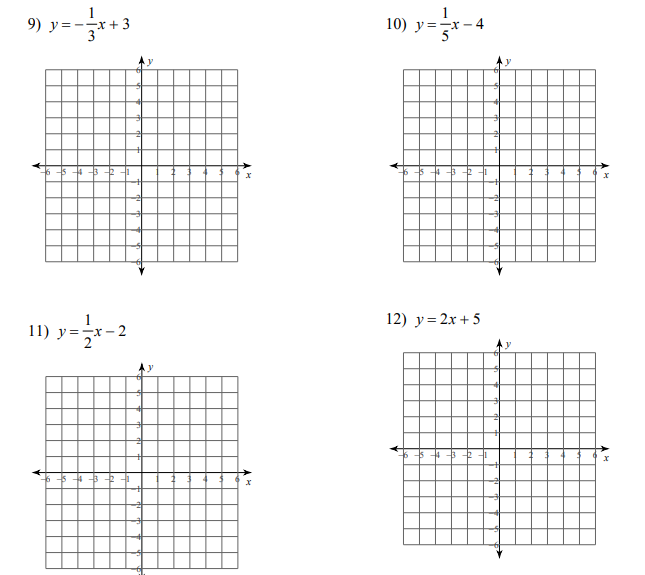 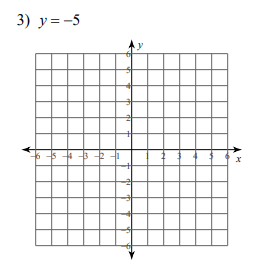 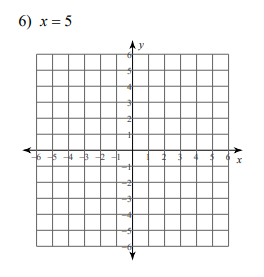 Graphing equations in point slope form.Two optionsConvert to slope intercept formOR choose the starting point   and then “do” the slopeExamples: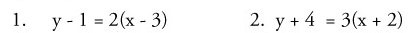 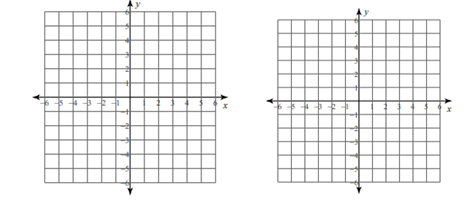 Practice: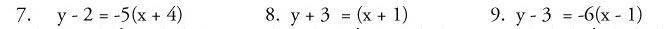 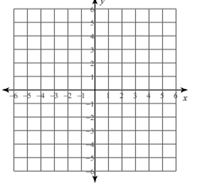 Graphing equations in standard form.Two options:Convert to slope intercept formFind the x and  intercept.Examples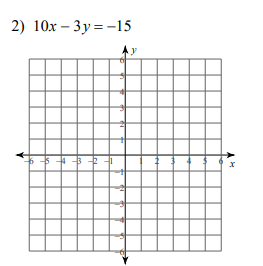 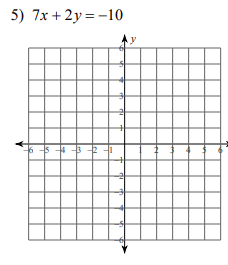 Practice: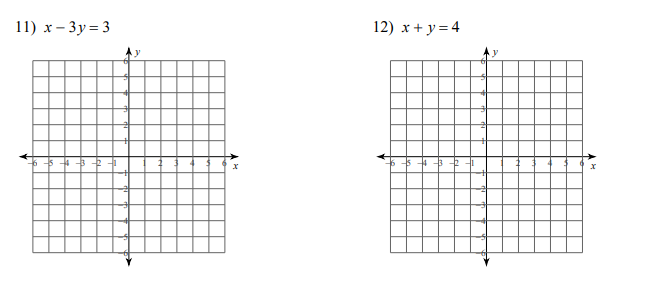 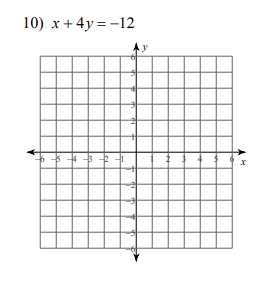 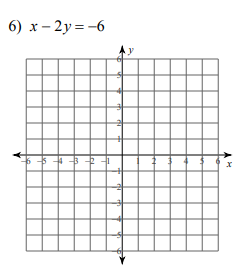 WIN Week 4 Day 2 For each graph.  Write the equation in point slope form.Convert the equation to slope intercept form.  Convert the equation to standard form.  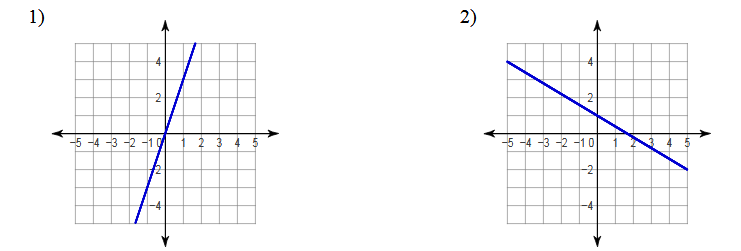 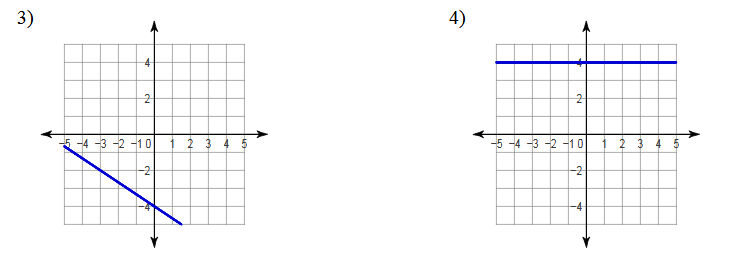 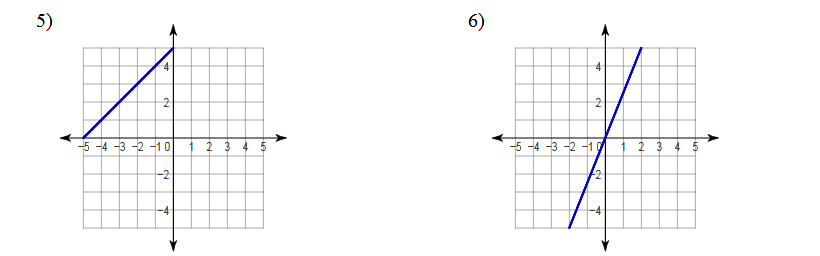 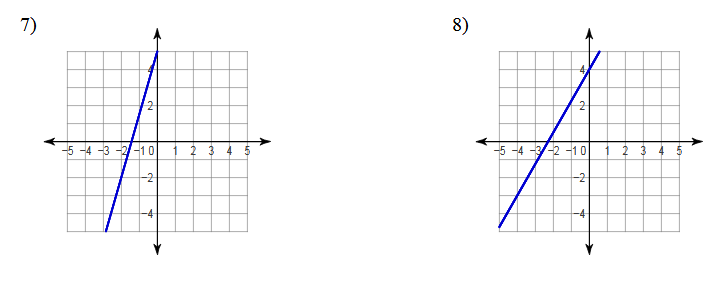 Win review – writing and graphing equations of linesA line has a slope of 1/3 and goes through the point (-4, 4).  Write the equation of the line in point slope form.Write the equation of the line in slope intercept form.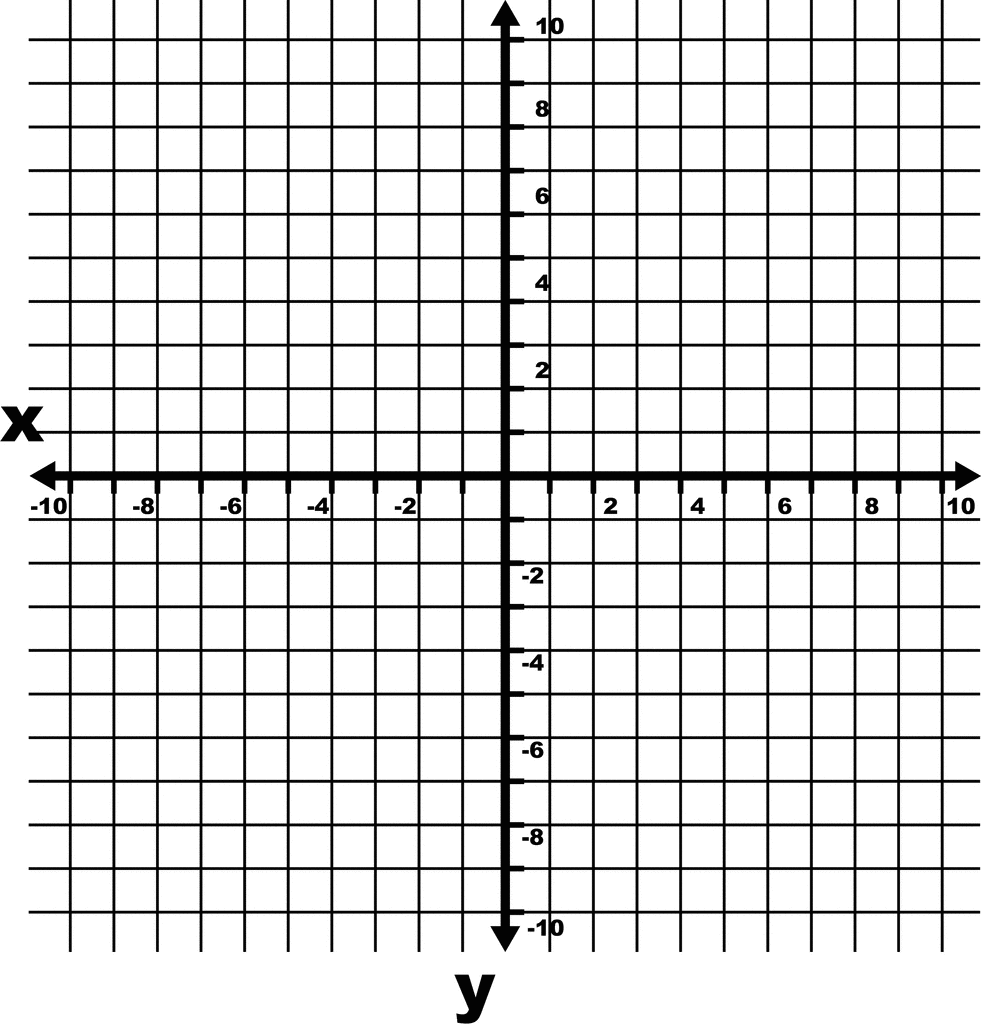 Write the equation of the line in standard form.What is the x intercept for the line?What is the y intercept for the line?Graph the line.  A line is shown. What is the slope of the line?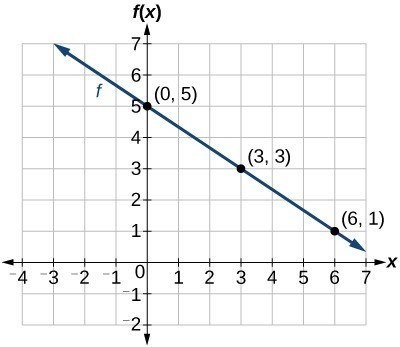 Write the equation of the line in point slope form.Write the equation of the line in slope intercept form.Write the equation of the line in standard form. What is the x intercept for the line?What is the y intercept for the line?Graph each line.  					e. 					f. 						g. 					h. 